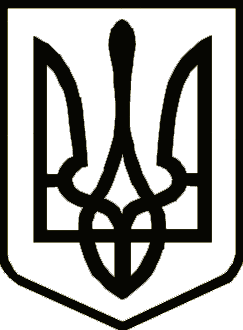 У К Р А Ї Н АЧЕРНІГІВСЬКА ОБЛАСНА ДЕРЖАВНА АДМІНІСТРАЦІЯУПРАВЛІННЯ КАПІТАЛЬНОГО БУДІВНИЦТВАН А К А З30.01.2019                                                м. Чернігів			                       № 25Про встановлення розмірукошторисної заробітної плати,який враховується при визначенні вартості будівництва об’єктаВідповідно до п.4 «Порядку розрахунку розміру кошторисної заробітної плати, який враховується при визначенні вартості будівництва об’єктів», затвердженому наказом Мінрегіону від 27.07.2018 № 196 та зареєстрованому в Міністерстві юстиції України від 16.08.2018 № 931/32383, н а к а з у ю :1. Встановити на підставі розрахунку (додається) розмір кошторисної заробітної плати при визначенні вартості будівництва (нового будівництва, реконструкції, реставрації, капітального ремонту, технічного переоснащення, експлуатаційного утримання та поточного ремонту автомобільних доріг) об’єктів, що споруджуються із залученням бюджетних коштів, коштів державних і комунальних підприємств, установ та організацій, а також кредитів, наданих під державні гарантії в розмірі 8530 гривень, що відповідає середньому розряду складності робіт 3,8.2. Контроль за виконанням наказу залишаю за собою.В.о. начальника			     				               Н. КОВАЛЬЧУК